بسمه تعالی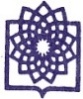 دانشگاه علوم پزشكي و خدمات بهداشتي درماني شهيد بهشتیدانشكده پيراپزشكيبرنامه هفتگی    جناب آقای /سرکارخانم مریم کازرانی -گروه  کتابداری و اطلاع رسانی پزشکی - نیمسال دوم 1402-1403روز/ساعت8-79-810-911-1012-1113-1214-1315-1416-1517-16شنبـهسازماندهی منابع پزشکی  (عملی-نظری)سازماندهی منابع پزشکی  (عملی-نظری)سازماندهی منابع پزشکی  (عملی-نظری)سازماندهی منابع پزشکی  (عملی-نظری)سازماندهی منابع پزشکی  (عملی-نظری)نماز -ناهارداوری مقالات- طرح ها-پایان نامهداوری مقالات- طرح ها-پایان نامهانجام امورات مربوط به پایان نامه ها، طرح های تحقیقاتی، مجله گروهانجام امورات مربوط به پایان نامه ها، طرح های تحقیقاتی، مجله گروهیکشنبـهمطالعه جهت آمادگی کلاس داوری مقالات- طرح ها-پایان نامه داوری مقالات- طرح ها-پایان نامهنمایه سازی و چکیده نویسی (عملی-نظری) نمایه سازی و چکیده نویسی (عملی-نظری) نمایه سازی و چکیده نویسی (عملی-نظری) راهنمایی پایان نامه راهنمایی پایان نامه انجام امورات مربوط به پایان نامه ها، طرح های تحقیقاتی، مجله گروه،  داوری انجام امورات مربوط به پایان نامه ها، طرح های تحقیقاتی، مجله گروه،  داوری دوشنبـهداوری مقالات- طرح ها-پایان نامه داوری مقالات- طرح ها-پایان نامه داوری مقالات- طرح ها-پایان نامه راهنمایی پایان نامهراهنمایی پایان نامهنماز-ناهارداوری مقالات- طرح ها-پایان نامهداوری مقالات- طرح ها-پایان نامهانجام امورات مربوط به پایان نامه ها، طرح های تحقیقاتی، مجله گروهانجام امورات مربوط به پایان نامه ها، طرح های تحقیقاتی، مجله گروهسه شنبـهداوری مقالات- طرح ها-پایان نامهداوری مقالات- طرح ها-پایان نامهداوری مقالات- طرح ها-پایان نامهجلسه هفتگی  گروه جلسه هفتگی  گروه نماز -ناهارمشاوره دانشجوییمشاوره دانشجوییانجام امورات مربوط به پایان نامه ها، طرح های تحقیقاتی، مجله گروه،  داوری انجام امورات مربوط به پایان نامه ها، طرح های تحقیقاتی، مجله گروه،  داوری چهارشنبـهراهنمایی پایان نامه- مشاوره دانشجویی-جلسات ماهانه بورد تخصصیراهنمایی پایان نامه- مشاوره دانشجویی-جلسات ماهانه بورد تخصصیراهنمایی پایان نامه- مشاوره دانشجویی-جلسات ماهانه بورد تخصصیراهنمایی پایان نامه- مشاوره دانشجویی-جلسات ماهانه بورد تخصصیراهنمایی پایان نامه- مشاوره دانشجویی-جلسات ماهانه بورد تخصصینماز ناهار مشاوره دانشجوییمشاوره دانشجوییانجام امورات مربوط به پایان نامه ها، طرح های تحقیقاتی، مجله گروه،  داوری انجام امورات مربوط به پایان نامه ها، طرح های تحقیقاتی، مجله گروه،  داوری 